ATZINUMS Nr. 22/10-3.9/243par atbilstību ugunsdrošības prasībāmAtzinums iesniegšanai derīgs sešus mēnešus.Atzinumu var apstrīdēt viena mēneša laikā no tā spēkā stāšanās dienas augstākstāvošai amatpersonai:Atzinumu saņēmu:20____. gada ___. ___________DOKUMENTS PARAKSTĪTS AR DROŠU ELEKTRONISKO PARAKSTU UN SATURLAIKA ZĪMOGU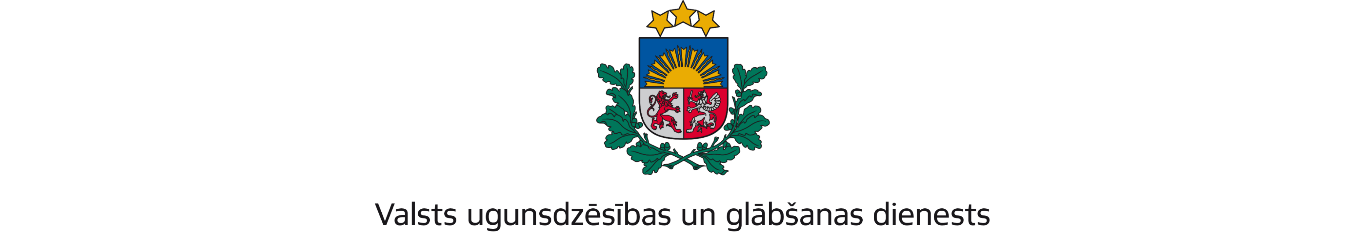 VIDZEMES REĢIONA BRIGĀDETērbatas iela 9, Valmiera, LV-4201; tālr.: 64233468; e-pasts: vidzeme@vugd.gov.lv; www.vugd.gov.lvAlūksneNodibinājums „Bertānu Valmierasbasketbola skola”(izdošanas vieta)(juridiskās personas nosaukums vai fiziskās personas vārds, uzvārds)22.07.2022.Reģistrācijas Nr. 40008300904(datums)(juridiskās personas reģistrācijas numurs vai fiziskās personās kods)Čempionu iela 2, Valmiera, Valmieras novads, LV-4201(juridiskās vai fiziskās personas adrese)1.Apsekots: Variņu pamatskolas sporta halle un pirmā stāva klases (latviešu valodas, 2.-3.klases un mūzikas kabineti).(apsekoto būvju, ēku vai telpu nosaukums)2.Adrese: Oktobra iela 15, Variņi, Variņu pagasts, Smiltenes novads, LV-4726.3.Īpašnieks (valdītājs): Variņu pamatskola,(juridiskās personas nosaukums vai fiziskās personas vārds, uzvārds)reģistrācijas Nr. 40900006072, Oktobra iela 15, Variņi, Variņu pagasts, Smiltenes novads, LV-4726.(juridiskās personas reģistrācijas numurs vai fiziskās personas kods; adrese)4.Iesniegtie dokumenti: 2022.gada 1.jūlija Normunda Lišika iesniegums, Valstsugunsdzēsības un glābšanas dienesta Vidzemes reģiona brigādē reģistrēts 2022.gada1.jūlijā ar Nr.22/10-1.6/519.5.Apsekoto būvju, ēku vai telpu raksturojums: divstāvu ēka, kura aprīkota ar automātisko ugunsgrēka atklāšanas un trauksmes signalizācijas sistēmu, un nodrošināta arugunsdzēsības aparātiem. Evakuācijas ceļi brīvi un izejas durvis viegli atveramas no telpu iekšpuses. 6.Pārbaudes laikā konstatētie ugunsdrošības prasību pārkāpumi: 6.1. nav veikta dabīgās ventilācijas kanāla pārbaude un tīrīšana, kā rezultāta nav nodrošināta Ministru kabineta 2016.gada 19.aprīļa noteikumu Nr.238 “Ugunsdrošības noteikumi” (turpmāk – Ugunsdrošības noteikumi) 80.punkta izpilde.6.2. nav veikta mehāniskās ventilācijas sistēmas tehniskā stāvokļa pārbaude un tīrīšana,kā rezultātā nav nodrošināta Ugunsdrošības noteikumu 91.punkta izpilde.7.Slēdziens: Nometnei „Basketbols Variņi” paredzētās telpas Variņu pamatskolas sporta hallē un pirmā stāva klasēs, Oktobra ielā 15, Variņos, Variņu pagastā, Smiltenes novadā, LV-4726,  neatbilst Ugunsdrošības noteikumu prasībām.8.Atzinums izdots saskaņā ar: Latvijas Republikas Ministru kabineta 2009.gada1.septembra noteikumu Nr.981 „Bērnu nometņu organizēšanas un darbības kārtība”8.5.apakšpunkta prasībām.(normatīvais akts un punkts saskaņā ar kuru izdots atzinums)9.Atzinumu paredzēts iesniegt: Valsts izglītības satura centram.(iestādes vai institūcijas nosaukums, kur paredzēts iesniegt atzinumu)Valsts ugunsdzēsības un glābšanas dienesta Vidzemes reģiona brigādes komandierim, Tērbatas ielā 9, Valmierā, LV-4201.(amatpersonas amats un adrese)Valsts ugunsdzēsības un glābšana dienesta Vidzemes reģiona brigādes Ugunsdrošības uzraudzības un civilās aizsardzības nodaļas inspektorsG. Vihrovs(amatpersonas amats)(paraksts)(v. uzvārds)Atzinums 2022.gada.22.jūlijā nosūtīts nometnes vadītājam uz e-pastu: lisiks.normunds@gmail.com(juridiskās personas pārstāvja amats, vārds, uzvārds vai fiziskās personas vārds, uzvārds; vai atzīme par nosūtīšanu)(paraksts)